Θαλασσοπούλια δεν είναι μόνο οι γλάροι! Αλλά ακόμα και αυτοί δεν είναι όλοι ίδιοι μεταξύ τους.Οι ελληνικές θάλασσες φιλοξενούν έξι είδη θαλασσοπουλιών: τον Αιγαιόγλαρο, τον Ασημόγλαρο, τον Θαλασσοκόρακα, τον Αρτέμη, τον Μύχο και τον Υδροβάτη. Το να ψάχνεις την τροφή σου στη θάλασσα είναι μια δύσκολη δουλειά. Όπως και οι ψαράδες όμως έτσι και τα θαλασσοπούλια έχουν δύο επιλογές: ή τη σιγουριά της γνωστής ακτής με τα μικρά όμως κοπάδια ψαριών ή τη μεγάλη ανταμοιβή με τις σπουδαίες ψαριές που ωστόσο βρίσκονται στο άγνωστο πέλαγος.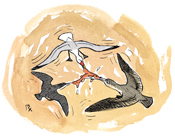 
Τα θαλασσοπούλια που ψαρεύουν κοντά στην ακτή μετακινούνται πολύ λιγότερο από τα είδη που βγαίνουν στο ανοιχτό πέλαγος. Τα παράκτια είδη, όπως λέγονται, θα τα δούμε να πετάνε κατά μήκος των ακτών, να γυρίζουν στα λιμάνια, να κάθονται στα βράχια και το πολύ-πολύ μετακινούνται από νησί σε νησί. Τα θαλασσοπούλια που ανήκουν σε αυτά τα είδη διανύουν μόλις μερικές δεκάδες χιλιόμετρα ανά μέρα. Τα παράκτια θαλασσοπούλια του Αιγαίου, το Θαλασσοκόρακα, τον Αιγαιόγλαρο και τον Ασημόγλαρο δεν θα τα δούμε να τρέφονται στα ανοιχτά εκτός κι αν ακολουθούν κάποιο ψαροκάικο, εκεί δηλαδή όπου η τροφή είναι εξασφαλισμένη.
Αντίθετα, τα πελαγικά θαλασσοπούλια είναι αξεπέραστα στο πέταγμα, διανύουν τεράστιες αποστάσεις κάθε μέρα και δεν θα τα δούμε συχνά κοντά στη στεριά. Έτσι στα ανοιχτά θα δούμε τα πελαγικά είδη, δηλαδή τον Αρτέμη και το Μύχο και τον μικροσκοπικό Υδροβάτη. Όσον αφορά τις αποστάσεις που μπορεί να διανύσουν τα πελαγικά θαλασσοπούλια ενδεικτικά, ο Αρτέμης μπορεί άνετα να διανύσει 500 χιλιόμετρα σε μια διαδρομή ρουτίνας για να φέρει τροφή στη φωλιά! Τα Θαλασσοπούλια στις ελληνικές θάλασσες